Số:             /2016/QĐ-TGĐ  	                  Hà Nội, ngày    tháng 1 năm 2016QUYẾT ĐỊNHV/v Ban hành “Thể lệ Chương trình Hoàn tiền cho khách hàng chi tiêu qua Thẻ Business Platinum”–––––––TỔNG GIÁM ĐỐCCăn cứ Điều lệ Ngân hàng TMCP Việt Nam Thịnh Vượng;Căn cứ Quy chế Điều hành của Tổng Giám đốc, ban hành kèm theo Quyết định số 327/        2005/QĐ-HĐQT ngày 30/08/2005 của Hội đồng Quản trị;Theo đề nghị của Giám đốc Khối Khách hàng doanh nghiệp vừa và nhỏ,QUYẾT ĐỊNH:Điều 1.  Ban hành kèm theo Quyết định này Thể lệ Chương trình Hoàn tiền cho khách hàng chi tiêu qua Thẻ Business Platinum.Điều 2.    Quyết định này có hiệu lực thi hành kể từ ngày 22/1/2016.Điều 3.  Các Phó Tổng Giám đốc, Giám đốc Chi nhánh, Phòng Giao dịch, Giám đốc các Khối, Trung tâm và các Trưởng Phòng Hội sở chính có trách nhiệm thi hành Quyết định này.THỂ LỆ CHƯƠNG TRÌNH HOÀN TIỀN CHO KHÁCH HÀNG CHI TIÊU QUA THẺ BUSINESS PLATINUM(Ban hành kèm theo Quyết định số ………/2016/QĐ – TGĐ ngày     /     /2016)Tên Chương trình khuyến mại: Chương trình Hoàn tiền cho khách hàng chi tiêu qua Thẻ Business Platinum.Hàng hóa, dịch vụ khuyến mại: Thẻ tín dụng quốc tế không có tài sản bảo đảm Business Platinum dành cho Khách hàng là Doanh nghiệp Vừa & Nhỏ (sau đây gọi là “Thẻ tín dụng Business Platinum”).Thời gian khuyến mại: Từ ngày 22/1/2016 đến hết ngày 31/12/2016.Phạm vi khuyến mại: Trên toàn hệ thống VPBank.Hình thức khuyến mại: Tặng quà cho khách hàng.Khách hàng của Chương trình khuyến mại: Chủ Thẻ tín dụng Business Platinum (bao gồm Thẻ chính và Thẻ phụ) thực hiện thanh toán chi tiêu bằng Thẻ tín dụng Business Platinum do VPBank phát hành thỏa mãn điều kiện của Thể lệ này.Nội dung chi tiết thể lệ chương trình:7.1. Chương trình hoàn tiền cố định:Điều kiện chương trình: Chủ Thẻ tín dụng Business Platinum phát sinh giao dịch thanh toán hợp lệ tại các điểm giao dịch được ghi nhận về hệ thống VPBank trong thời gian diễn ra chương trình.Nội dung ưu đãi: Chủ Thẻ tín dụng Business Platinum (bao gồm cả Thẻ chính và Thẻ phụ) thỏa mãn điều kiện được nêu tại khoản a mục 7.1 sẽ được hoàn tiền tương ứng 0,5% tổng giá trị giao dịch thanh toán hợp lệ (ngoại trừ các giao dịch thanh toán hợp lệ thỏa mãn điều kiện hoàn tiền của chương trình hoàn tiền theo ngành hàng được quy định từng thời kỳ).Cách thức nhận ưu đãi: Khách hàng sẽ nhận được số tiền hoàn chậm nhất trước 02 ngày so với ngày chốt sao kê của tháng kế tiếp vào tài khoản Thẻ Tín dụng.7.2. Chương trình hoàn tiền theo ngành hàng:Điều kiện chương trình: Chương trình áp dụng đối với Thẻ tín dụng Business Platinum có phát sinh giao dịch thanh toán hợp lệ tại các điểm giao dịch thuộc ngành hàng được hoàn tiền theo quy định từng thời kỳ của VPBank và có tổng giá trị giao dịch thanh toán hợp lệ trong tháng thuộc ngành hàng được hoàn tiền từ 10,000,000 VND (Mười triệu đồng) trở lên.Danh sách ngành hàng được hoàn tiền theo quy định từng thời kỳ sẽ được công bố trên trang web chính thức của VPBank: www.vpbank.com.vn.Nội dung ưu đãi: Chủ Thẻ tín dụng Business Platinum (bao gồm cả Thẻ chính và Thẻ phụ) thỏa mãn điều kiện được nêu tại khoản a mục 7.2 sẽ được hoàn tiền cụ thể như sau:Quý I năm 2016: Hoàn tiền 5% tổng giá trị giao dịch thanh toán hợp lệ cho tất cả các giao dịch thanh toán hợp lệ phát sinh tại các điểm giao dịch thuộc ngành ẩm thực. Quý II năm 2016: Hoàn tiền 5% tổng giá trị giao dịch thanh toán hợp lệ cho tất cả các giao dịch thanh toán hợp lệ phát sinh thuộc ngành du lịch, khách sạn. Quý III năm 2016: Hoàn tiền 2% tổng giá trị giao dịch thanh toán hợp lệ cho tất cả các giao dịch thanh toán hợp lệ phát sinh thuộc mục đích mua sắm hàng hóa, vật dụng phục vụ sản xuất, kinh doanh tại các hệ thống siêu thị, nhà cung cấp máy móc văn phòng. Quý IV năm 2016: Hoàn tiền 5% tổng giá trị giao dịch thanh toán hợp lệ cho tất cả các giao dịch thanh toán hợp lệ phát sinh thuộc ngành hàng không. Cách thức nhận ưu đãi: Khách hàng sẽ nhận được số tiền hoàn chậm nhất trước 02 ngày so với ngày chốt sao kê của tháng tiếp theo vào tài khoản Thẻ Tín dụng.7.3. Lưu ý: Tổng giá trị số tiền được hoàn cho 01 Thẻ trong 01 tháng của mỗi chương trình ưu đãi không vượt quá 2,000,000 VND (Hai triệu Việt Nam đồng).Số tiền được hoàn được tính dựa trên tổng giá trị giao dịch thanh toán trên sao kê tín dụng hàng tháng của khách hàng (đã bao gồm các loại phí phát sinh (nếu có)).Giao dịch thanh toán hợp lệ được hiểu là:Giao dịch với mục đích thanh toán bằng Thẻ tín dụng Business Platinum do VPBank phát hành được thực hiện thành công qua hình thức thanh toán tại điểm giao dịch và khi giá trị giao dịch được ghi nợ vào tài khoản Thẻ tín dụng của Khách hàng trong thời gian diễn ra chương trình.Thẻ ở trạng thái bình thường, sẵn sàng giao dịch (Card OK, Account OK) tại thời điểm thanh toán. Các giao dịch thanh toán không bao gồm giao dịch rút tiền mặt tại ATM, thanh toán online, nạp tiền dịch vụ, thanh toán qua POS với mục đích rút tiền mặt.Đối với chương trình hoàn tiền theo ngành hàng được quy định từng thời kỳ, giao dịch thanh toán thành công được ghi nhận về hệ thống của VPBank ứng với những mã điểm giao dịch được quy định trên hệ thống của VPBank.Giao dịch không hợp lệ: là giao dịch không đáp ứng được các điều kiện đã nêu ở trên.Trách nhiệm thông báo:Nội dung Thể lệ chương trình cũng như thông báo ưu đãi của Chương trình được VPBank thông báo đến Khách hàng qua các kênh sau:Trang web chính thức của VPBank www.vpbank.com.vn và/hoặc;Các phương tiện truyền thông đại chúng như: Báo, tạp chí… và/hoặc;Email và/hoặc gọi điện thoại.Các quy định khácVPBank được miễn trách nhiệm đối với các trường hợp bất khả kháng xảy ra trong thời gian triển khai chương trình làm cho các giao dịch của Khách hàng bị sai lệch;Bằng việc tham gia chương trình ưu đãi này, Khách hàng chấp nhận tất cả các Điều khoản và Điều kiện được liệt kê trong Thể lệ và các nội dung thay đổi liên quan đến Thể lệ này (nếu có);VPBank sẽ không chịu trách nhiệm đối với bất cứ khiếu nại nào liên quan đến việc VPBank không thể liên lạc được với Khách hàng để thông báo việc nhận ưu đãi;VPBank có quyền ghi Nợ lại tài khoản Thẻ tín dụng của Khách hàng mà không cần báo trước đối với các giao dịch đã được ghi Có nhầm trong quá trình trao ưu đãi;VPBank được toàn quyền sử dụng hình ảnh, danh tính của Khách hàng nhận được ưu đãi trong các hoạt động quảng bá của VPBank;VPBank là người quyết định cuối cùng trong việc xét duyệt các giao dịch hợp lệ và thực hiện trao ưu đãi;Các khách hàng nhận ưu đãi chịu các khoản thuế, phí phát sinh liên quan (nếu có);Các nội dung khác không được quy định trong Thể lệ này sẽ áp dụng theo các Quy định và Quy chế hiện hành có liên quan của VPBank;Khi có sự thay đổi liên quan đến chương trình, VPBank sẽ thông báo tại website www.vpbank.com.vn. Tổ chức thực hiệnChương trình này có hiệu lực kể từ ngày 22/1/2016 đến hết ngày 31/12/2016. Việc sửa đổi, bổ sung, thay thế hoặc chấm dứt Chương trình trước thời hạn do Tổng Giám đốc VPBank quyết định.Các Phó Tổng Giám đốc, Giám đốc Khối, Giám đốc Vùng, Chi nhánh, Phòng giao dịch, Giám đốc/Trưởng các Phòng, Ban, Trung tâm tại Hội sở chính và các đơn vị, cá nhân liên quan có trách nhiệm thi hành Quyết định này.VĂN BẢN LIÊN QUANVăn bản nội bộ:TỪ KHÓA (Cập nhật trên Hệ thống VPBeOffice để phục vụ tra cứu)HÌNH THỨC TRUYỀN THÔNG/ĐÀO TẠOTHÔNG TIN LIÊN HỆ Đơn vị chủ quản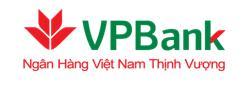 Hội sở chínhSố 72 Trần Hưng Đạo, Hoàn Kiếm, Hà NộiĐT: (84.4) 39288869      Fax: (84.4) 39288867Swift: VPBKVNVX      Website: www.vpb.com.vn          Nơi nhận:HĐQT; BKS (Để báo cáo);VP TGĐ;Giám đốc Vùng/CN/PGD;Lãnh đạo Khối/Trung tâm/Phòng/Ban HSC;Cán bộ nhân viên VPBank; Lưu VP. TỔNG GIÁM ĐỐCNGUYỄN ĐỨC VINHTỔNG GIÁM ĐỐCNGUYỄN ĐỨC VINHSTTTên văn bảnSố văn bảnNgày ban hành1Quy định sản phẩm thẻ VPBank SME MasterCard dành cho KHDN vừa và nhỏ và các văn bản sửa đổi bổ sung94/2013/QÐi-TGÐ18/11/20132Quy định phát hành Thẻ tín dụng Quốc tế không có TSBĐ dành cho KH SME116-2014-QÐi-TGÐ18/12/20143Quy định phát hành thẻ tín dụng quốc tế không có tài sản bảo đảm Business Platinum dành cho khách hàng doanh nghiệp vừa và nhỏ (SME)84-2015-QÐi-TGÐ14/10/20154Hướng dẫn thực hiện và trách nhiệm của các đơn vị liên quanPL01. QĐ-THE/Thẻ VPBiz, SME, Chương trình Hoàn tiền cho khách hàng chi tiêu qua Thẻ Business PlatinumQ&AEmailĐào tạotập trungKhácxKhối/Trung tâm: Khách hàng Doanh nghiệp vừa và nhỏPhòng: Marketing và Bán hàng – Thẻ và POS Khối SMEEmail: sme_card@vpbank.com.vn Mảng nghiệp vụ chính: Thẻ tín dụngMảng nghiệp vụ liên quan:Chương trình khuyến mại; Truyền thông và Tiếp thịĐơn vị tham gia tác nghiệp:Phòng Marketing và Bán hàng – Thẻ và POS; Trung tâm SME, Phòng Phân tích kinh doanh (BIC); Trung tâm Tài chính kế toán.; Trung tâm thẻ; Khối công nghệ thông tin Chức danh tham gia tác  nghiệp:MBO; SBO; DSA; TLS; FS; Chuyên viên Marketing Phòng Marketing và bán hàng – Thẻ và POS; Chuyên viên Phòng kế toán chi tiêu nội bộ - Khối Tài chính; Chuyên viên Phân tích kinh doanh – BIC.